Activité 1 : La famille Géo autour du mondeETAPE 1 : Aidez la famille géo à préparer son tour du monde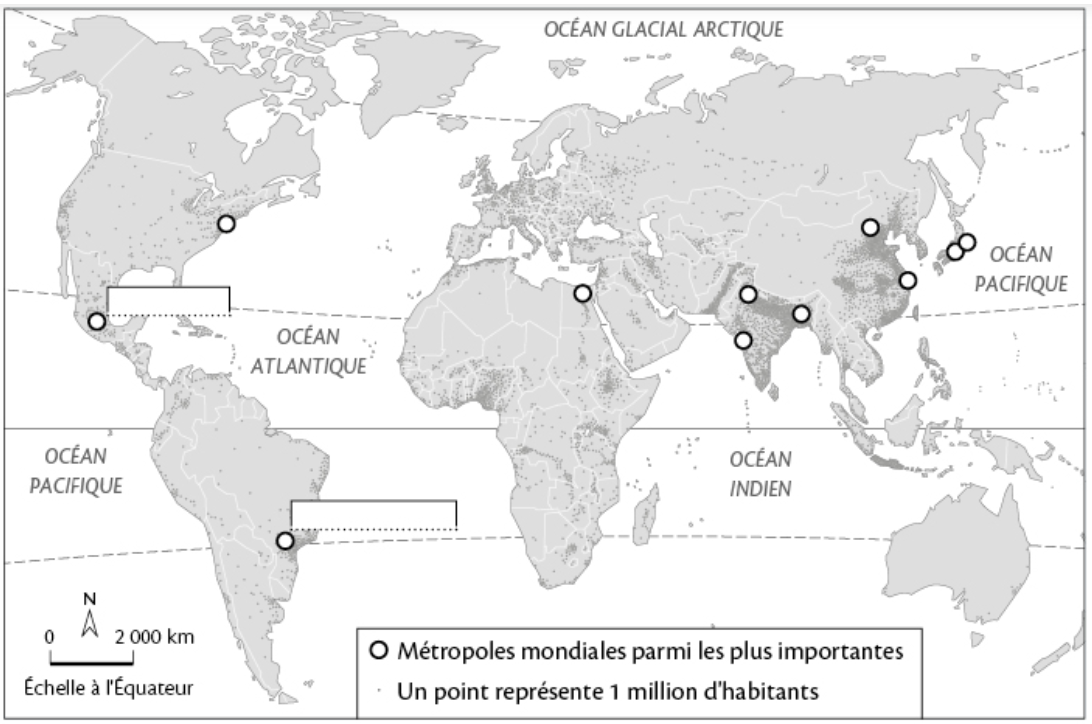 La famille partira de Paris en France : localisez ce pays par une croix noire. La famille fera étape à New-York, métropole située au cœur du foyer de peuplement du Nord-Est américain : entourez ce foyer de peuplement en rouge. La famille se dirigera vers le Sud-Est du Brésil et visitera 2 métropoles sur son trajet : nommez ces métropoles en rouge. La famille visitera ensuite Le Caire (1), Mumbai (2) et Delhi (3). Localisez les métropoles en indiquant leur numéro en noir. Nommez le continent dans lequel se trouvera alors la famille Géo. ETAPE 2 : Le fils de la famille Géo a décrit Mumbai dans son carnet de voyage. Remplacez les définitions soulignées par le vocabulaire géographique qui convient. Pour vous aider, utilisez le genially. 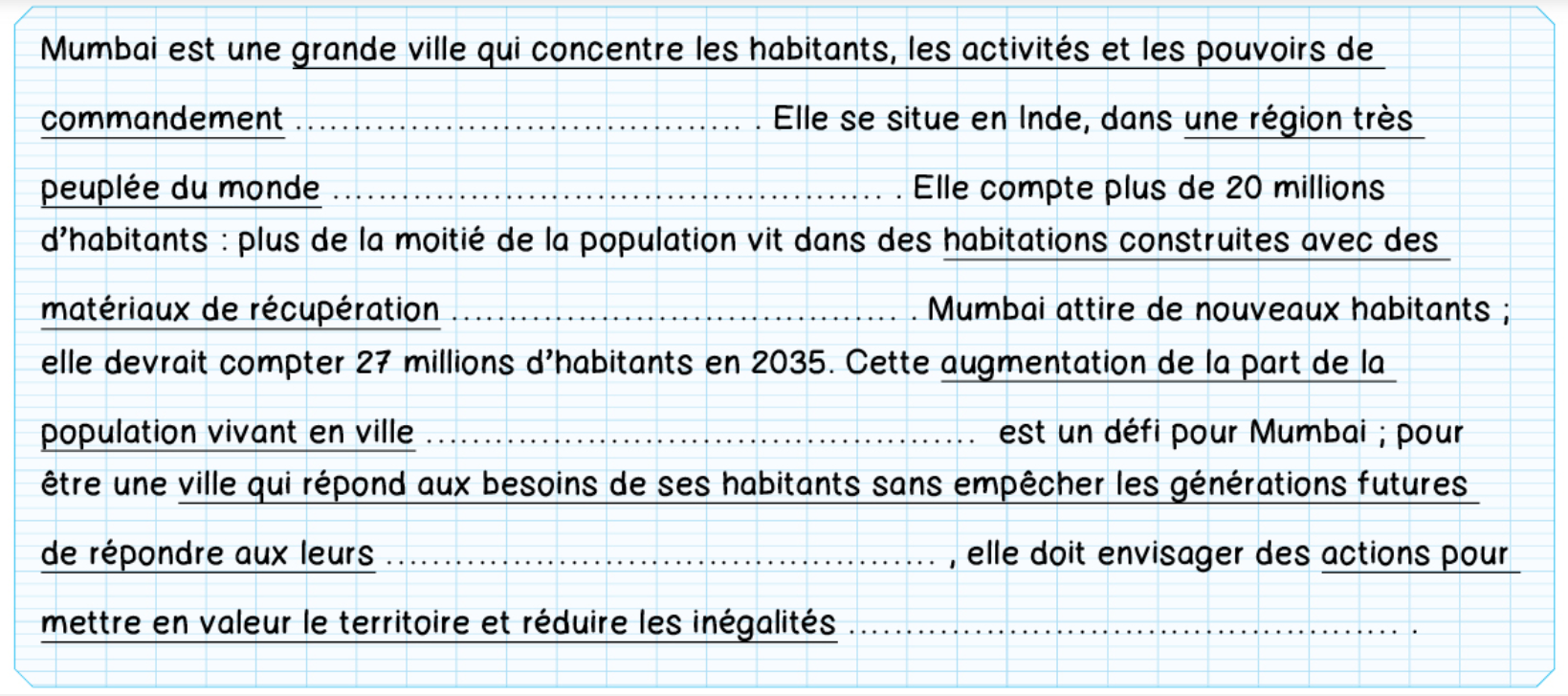 ETAPE 3 : Utilisez vos connaissances pour comprendre un paysage.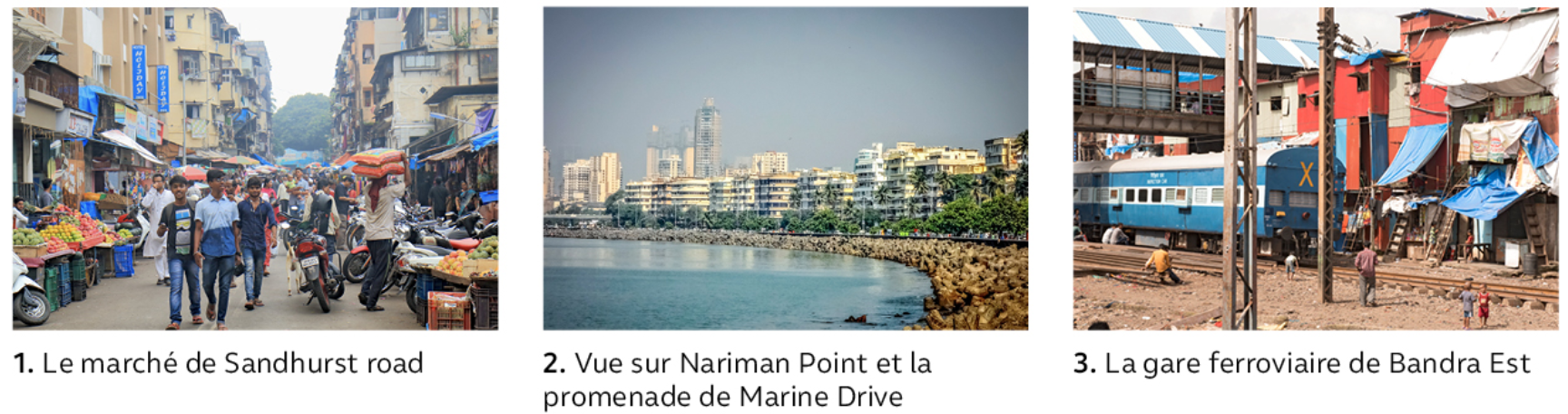 Aidez le fils de la famille Géo à classer ses photos de Mumbai. Photo n°   : une rue commerçante du centre-villePhoto n°   : un bidonvillePhoto n°   : un centre des affaires et un quartier d’habitat aiséSelon vous, dans quel lieu le fils de la famille Géo a-t-il pu entendre ces paroles d’habitants. 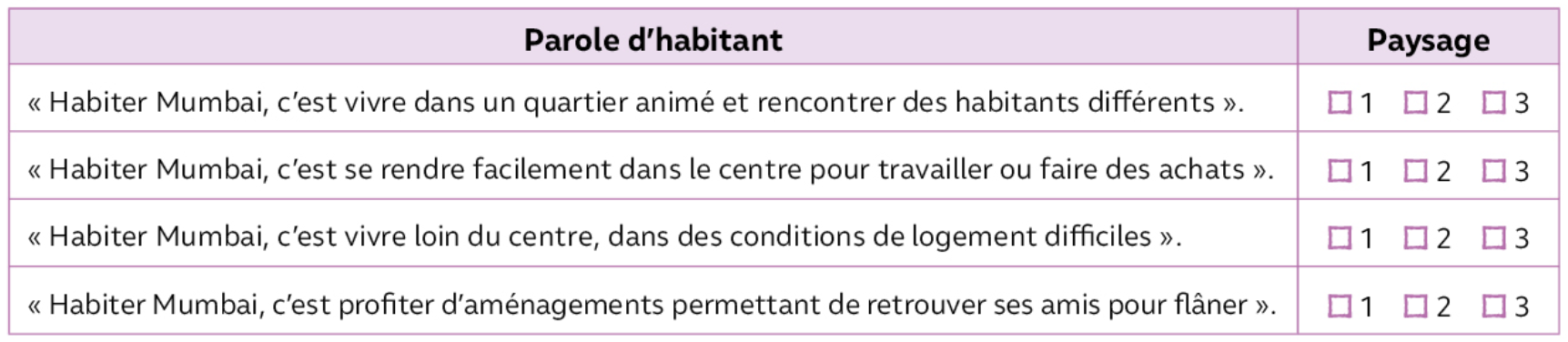 